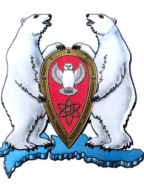 АДМИНИСТРАЦИЯ МУНИЦИПАЛЬНОГО ОБРАЗОВАНИЯ ГОРОДСКОЙ ОКРУГ «НОВАЯ ЗЕМЛЯ»РАСПОРЯЖЕНИЕ« 06 » мая 2015 г. № 72г. Архангельск-55О подведении итогов конкурса рисунка и плаката 	         В ознаменование 70-годовщины со дня Победы в Великой Отечественной Войне и в соответствии с Программой социально-экономического развития МО ГО «Новая Земля» на 2015-2017 гг., утвержденной решением Совета депутатов МО ГО «Новая Земля» от 03.12.2014 № 168 (в последней ред. решения Совета депутатов МО ГО «Новая Земля» от 02.04.2015 № 198), муниципальной программой МО ГО «Новая Земля» «Дети Новой Земли» на 2015-2017 гг., утвержденной постановлением администрации МО ГО «Новая Земля» от 28.10.2014 № 17, в связи с распоряжением администрации МО ГО «Новая Земля» от 28.04.2015 № 59 «О проведении конкурса рисунка и плаката»,  р а с п о р я ж а ю с ь:1. По результатам проведения конкурса рисунка среди школьников ФГКОУ СОШ № 150 объявить победителями конкурса рисунка и вручить  памятные подарки: -за I место: Дьяковой Веронике – Скульптура из бисера Вишенка (брошь); -за II место: Автухову Артемию – Набор Фабрика Дизайнерской бумаги; - за III место: Мельникову Никите – Архитектура из бисера Церковь.2. Участникам конкурса рисунка вручить поощрительные призы:- Сувенирная пара, подшитая с логотипом – 7 шт.3. По результатам проведения конкурса плакатов среди школьников ФГКОУ СОШ № 150 объявить победителями конкурса и вручить  памятные подарки:-за I место: учащимся 5-го класса – Викторина «Царство животных» Н.И.; -за II место: учащимся 7-го класса – Викторина «Царство растений» Н.И.;- за III место: учащимся 8-го класса – Викторина «Вокруг света» Н.И.4. Награждение победителей конкурса  провести на праздничных мероприятиях, посвященных празднованию 70-годовщины со дня Победы в Великой Отечественной Войне.            5. Настоящее распоряжение опубликовать в газете «Новоземельские вести» и на официальном сайте муниципального образования городской округ «Новая Земля».                                 6.  Контроль за исполнением настоящего распоряжения возложить на ведущего специалиста отдела ОКиСР Кравцову Т.Н.И.о. главы муниципального образования                                                         А.И. Минаев